Madrid Protocol Concerning the International Registration of MarksWithdrawal of the notification made under Rule 40(6) of the Regulations under the Madrid Protocol:  BelarusOn July 29, 2021, the Director General of the World Intellectual Property Organization (WIPO) received a communication from the Office of Belarus withdrawing the notification made by Belarus under Rule 40(6) of the Regulations under the Protocol Relating to the Madrid Agreement Concerning the International Registration of Marks (the Regulations), with immediate effect.Consequently, as from the above-mentioned date, the Office of Belarus can present to the International Bureau of WIPO requests for the division of an international registration under Rule 27bis(1) of the Regulations.  August 24, 2021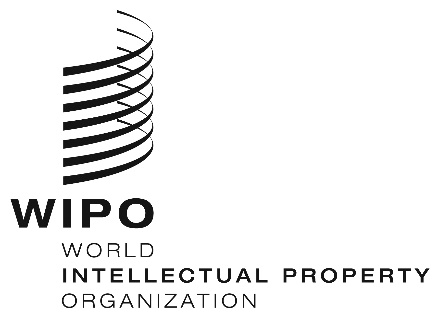 INFORMATION NOTICE NO. 13/2021INFORMATION NOTICE NO. 13/2021INFORMATION NOTICE NO. 13/2021